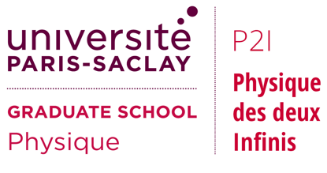 Titre du projet /Title of the project: Acronyme /Acronym: Durée du projet :Responsable du projet : Prénom :	Nom :		Courriel :	Unité :Autres unités associées :Unité :Contact projet au sein de l’unité :Visa du directeur de l’unité du porteur et, le cas-échéant, par le ou les directeurs des unités associées au projets :Thématique (compatible avec la stratégie de P2I) : Budget prévisionnel :Chaque ligne budgétaire est à détailler au maximum en regroupant les dépenses par nature. Le formulaire s'appellera:AAP-P2I-2024 – Acronym name .docx or .pdf(où l’acronyme est le nom de la proposition, nom du porteur est le nom du responsable du projet).Dépôt des projets directement sur la plateforme : https://www.universite-paris-saclay.fr/appels-projets-de-la-gs-physiqueNature Description brève / Brief descriptionMontant demandé  / Grant requestAutres financements / Other source of fundingÉquipement 0 000 €Fonctionnement 0 000 €TOTAL0 000 €Résumé de la proposition / AbstractContexte scientifique / Scientific context Proposition / Proposal Exposé du projet scientifique et technique (6000 caractères maximum) :Organisation et plan de travail du projet (succinct pour les petits projets) (chronogramme/diagramme de Gantt - 1000 caractères maximum) :Synergie éventuelle entre les laboratoires (complémentarité des actions, intérêt pour les différents partenaires - 500 caractères maximum) :Composition et expertise des équipes (tableau avec FTE - 1000 caractères maximum) : Besoin d’utilisation des plateformes (si pertinent) : Les responsables de plateforme devront être consultés ; un avis leur sera demandé. A noter qu’il est possible de demander des améliorations des plateformes existantes. Les propositions concernant les plateformes P2I seront privilégiées. 
Commentaires éventuels :Financement Justification de la demande, Indiquez, si applicable, les autres sources de financement obtenues ou demandées.